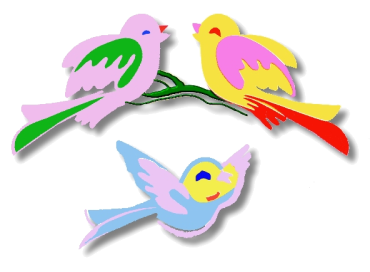 ПРЕДШКОЛСКА УСТАНОВА „ПОЛЕТАРАЦ“СТАРА ПАЗОВА, улица Владимира Хурбана број 13Тел: 022/311-223, тел. факс: 022/310-565БРОЈ ЈНМВ: 01/2018 – услугеДел. број: 656Датум: 01.06.2018. године                                            КОНКУРСНА ДОКУМЕНТАЦИЈАЗА ЈАВНУ НАБАВКУ УСЛУГА У 2018. ГОДИНИ – БРОЈ ЈНМВ: 01/2018 – услуге	                 ПРЕДМЕТ ЈАВНЕ НАБАВКЕ МАЛЕ ВРЕДНОСТИ:                услуге, боравак деце у природи – зимовање за радну 2018/2019. годину                                                    Стара Пазова, јун 2018. годинеНа основу чл. 39 и 61 Закона о јавним набавкама („Сл. гласник РС“, бр. 124/2012, 14/2015 и 68/2015 – у даљем тексту ЗЈН), члана 6 Правилника о обавезним елементима конкурсне документације у поступцима јавних набавки и начину доказивања испуњености услова („Сл. гласник РС“, број 86/2015), Одлуке о покретању поступка јавне набавке мале вредности – услуге, боравак деце у природи – зимовање за радну 2018/2019. годину број ЈНМВ: 01/2018 – услуге дел. број: 652 од 01.06.2018. године и Решења о образовању Комисије за јавну набавку дел. број: 653 од 01.06.2018. године.                   Наручилац Предшколска установа „ПОЛЕТАРАЦ“ СТАРА ПАЗОВА је                                                                    припремио                                            КОНКУРСНУ ДОКУМЕНТАЦИЈУза јавну набавку мале вредности – предмет: услуге, боравак деце у природи - зимовање за радну 2018/2019. годину                                                   број ЈНМВ: 01/2018 – услуге            Конкурсна документација садржи:I  ОПШТИ ПОДАЦИ О ЈАВНОЈ НАБАВЦИПодаци о наручиоцу:      Наручилац: Предшколска установа „Полетарац“ Стара ПазоваАдреса: улица Владимира Хурбана број 13, Стара ПазоваТел: 022/311-223, тел. факс: 022/310-565Интернет страна: www.poletarac.co.rs      ПИБ: 100532763Матични број: 08011389Шифра делатности: 8891Текући рачун: 840-375761-82 код Управе за трезор	2. Врста поступка јавне набавке:Предметна јавна набавка се спроводи у поступку јавне набавке мале вредности у складу са Законом и подзаконским актима којима се уређују јавне набавке.	3. Предмет јавне набавке:             Предмет јавне набавке мале вредности број: 01/2018 – услуге јесу услуге, боравак деце у природи – зимовање за радну 2018/2019. годину.	4. Није у питању резервисана јавна набавка.	5. Контакт: Александра Соколовић, телефон: 022/311-223, број факса: 022/310-565.             6. Одговорно лице: директор Милица Блешић.Поступак се спроводи ради закључења уговора о јавној набавци.II  ПОДАЦИ О ПРЕДМЕТУ ЈАВНЕ НАБАВКЕ	1. Предмет јавне набавке:             Предмет јавне набавке мале вредности јесу: услуге, боравак деце у природи – зимовање за радну 2018/2019. годину.	Ознака из општег речника набавки:63516000 – услуге организације путовања (опис и назив и ознака из општег речника).	2. Опис партије уколико је јавна набавка обликована по партијама:             Предмет јавне набавке није обликован по партијама.III 	ВРСТА, ТЕХНИЧКЕ КАРАКТЕРИСТИКЕ, КВАЛИТЕТ, КОЛИЧИНА И ОПИС УСЛУГАНа основу Правилника о стандардима услова за остваривање посебних програма у области предшколског васпитања и образовања („Сл. гласник РС“, број 61 од 22.06.2012. године), Правилника о врстама, начину остваривања и финансирања посебних, специјализованих програма и других облика рада и услуга које остварује предшколска установа („Сл. гласник РС“, број 26/13), Годишњег плана рада установе и Одлуке Савета родитеља, утврђени су следећи услови које је понуђач  у обавези да обезбеди:Дестинација: Дивчибаре.Период реализације: 15.02 – 15.03.2019. године.Планирани број деце: оквирно 100, узраста од четири године до поласка у школу, укупан број деце ће се утврдити накнадно, а сразмерно броју деце и број смена, број група зависиће од броја деце, група се образује од најмање 10-оро (десеторо) деце.Плаћање је у 9 (девет) једнаких месечних рата почев од октобра 2018. године.Смештај на бази 7 пуних пансиона (три оброка и две ужине према нутритивним вредностима за децу предшколског узраста)   1) Услови смештаја: у хотелима или одмаралиштима који су намењени првенствено деци предшколског узраста, капацитета до 150 лежаја (структура соба: двокреветне и трокреветне собе са сопственим купатилом).   2) Услови везани за заштиту и безбедност деце:Обезбеђена перманентна здравствена заштита у складу са Правилником о стандардима услова за остваривање посебних програма у области предшколског васпитања и образовања („Сл. гласник РС“, број 61 од 22.06.2012. године). Објекат мора да поседује приручну амбуланту, простор за изолацију болесне деце, обезбеђен здравствени тим, који чине лекар – педијатар и медицинска сестра, и који борави заједно са децом у истом објекту и на располагању је деци 24 сата дневно и други предвиђени услови, удаљеност од већих саобраћајница, градилишта, складишта, депонија и других извора буке, опасности и загађења који би могли да угрозе безбедност и здравље деце.    3) Услови везани за простор:Простор мора да задовољи основне здравствено-хигијенске и безбедносне захтеве у складу са Правилником о стандардима услова за остваривање посебних програма у области предшколског васпитања и образовања („Сл. гласник РС“, број 61 од 22.06.2012. године). Објекат у свом саставу мора поседовати кухињу, трпезарију, ТВ салу, простор за окупљање деце и извођење слободних активности, простор за одлагање гардеробе, мора бити ограђен и обезбеђен (ограда, капија и слично), да је обезбеђен од пожара, да је прегледан тако да омогућава одраслој особи увид у безбедност деце, сви простори на местима за одмор и рекреацију у којима бораве деца треба да се налазе под истим кровом (простор за спавање, обедовање, анимацију и друго). 4) Остали услови:Обезбеђен аниматор – рекреатор,Пратилац групе испред организатора на путовању,Пратилац групе – лекар педијатар,Осигурање деце и осталих путника,Боравишна такса,             -     Попуст за боравак васпитача на групу од најмање 10-оро (десеторо) деце,-     Припадајући број гратиса за децу на одређени број плативих места.5) Превоз: У погледу превоза потребно је да се:- превоз деце врши аутобусима високе туристичке класе за превоз деце која нису старија од 5 година, са свом исправном пратећом опремом (клима, тв/видео) и професионалним возачима,- превоз аутобусом не обавља ноћу, у времену од 22 до 5 часова,- пре отпочињања путовања наручиоцу поднесу:записник о извршеном техничком прегледу аутобуса, пре поласка на пут,тахографске улошке за претходна два дана – за возаче који су ангажовани за превоз деце.IV  УСЛОВИ ЗА УЧЕШЋЕ У ПОСТУПКУ ЈАВНЕ НАБАВКЕ ИЗ ЧЛ. 75 И 76 ЗАКОНА И УПУТСТВО КАКО СЕ ДОКАЗУЈЕ ИСПУЊЕНОСТ ТИХ УСЛОВА1. УСЛОВИ ЗА УЧЕШЋЕ У ПОСТУПКУ ЈАВНЕ НАБАВКЕ ИЗ ЧЛ. 75 И 76 ЗАКОНА1.1. Право на учешће у поступку предметне јавне набавке има понуђач који испуњава обавезне услове за учешће у поступку јавне набавке дефинисане чланом 75 Закона, и то:1) да је регистрован код надлежног органа, односно уписан у одговарајући регистар;2) да он и његов законски заступник није осуђиван за неко од кривичних дела као члан организоване криминалне групе, да није осуђиван за кривична дела против привреде, кривична дела против животне средине, кривично дело примања или давања мита, кривично дело преваре;3) да је измирио доспеле порезе, доприносе и друге јавне дажбине у складу са прописима Републике Србије или стране државе када има седиште на њеној територији;4) да има важећу дозволу надлежног органа за обављање делатности која је предмет јавне набавке, односно одговарајућу важећу Лиценцу министарства надлежног за послове из области туризма (Лиценца за обављање послова туристичке организације коју издаје Регистратор туризма, на основу члана 51 Закона о туризму).Понуђач је дужан да при састављању понуде изричито наведе да је поштовао обавезе које произилазе из важећих прописа о заштити на раду, запошљавању и условима рада, заштити животне средине, као и да нема забрану обављања делатности која је на снази у време подношења понуде.Понуђач који учествује у поступку предметне јавне набавке мора испунити додатне услове за учешће у поступку јавне набавке, дефинисане чланом 76 Закона, и то:да у моменту подношења понуде поседује (у својини, по основу закупа или уговора о пословно-техничкој сарадњи) регистроване аутобусе (аутобусе високе туристичке класе за превоз деце који нису старији од 5 година – са свом исправном пратећом опремом – клима, тв/видео);да у моменту подношења понуде поседује у закупу или власништву објекат који испуњава услове предвиђене у техничким карактеристикама (поглавље III);да у моменту подношења понуде има Програм путовања, као и Опште услове путовања у писаној форми у складу са Законом о туризму;да у моменту подношења понуде има доказе о искуству у реализацији услуга (настава у природи, екскурзије, зимовања и летовања) у предшколским установама, основним и средњим школама – референтна листа.1.2. Уколико понуђач подноси понуду са подизвођачем, у складу са чланом 80 Закона, подизвођач мора да испуњава обавезне услове из члана 75 став 1 тач. 1) до 4) Закона и услов из члана 75 став 1 тачка 5), за део набавке који ће понуђач извршити преко подизвођача.1.3. Уколико понуду подноси група понуђача, сваки понуђач из групе понуђача мора да испуни обавезне услове из члана 75 став 1 тач. 1) до 4), а додатне услове испуњавају заједно. Услов из члана 75 став 1 тачка 5) Закона дужан је да испуни понуђач из групе понуђача којем је поверено извршење дела набавке за који је неопходна испуњеност тог услова.УПУТСТВО КАКО СЕ ДОКАЗУЈЕ ИСПУЊЕНОСТ ТИХ УСЛОВАИспуњеност обавезних и додатних услова за учешће у поступку предметне јавне набавке, у складу са чланом 77 став 4 Закона, понуђач доказује достављањем Изјаве о испуњености услова (Образац број 3.1) којом под пуном материјалном и кривичном одговорношћу потврђује да испуњава услове за учешће у поступку јавне набавке из чл. 75 и 76 Закона, дефинисане овом конкурсном документацијом.Изјава мора да буде потписана од стране овлашћеног лица понуђача и оверена печатом. Уколико Изјаву потписује лице које није уписано у регистар као лице овлашћено за заступање, потребно је уз понуду доставити овлашћење за потписивање.Уколико понуду подноси група понуђача, сваки понуђач из групе понуђача мора да испуни обавезне услове из члана 75 став 1 тач. 1) до 4), а додатне услове испуњавају заједно – доказује се достављањем Изјаве о испуњености услова (Образац број 3.1) потписаном од стране овлашћеног лица сваког понуђача из групе понуђача и оверену печатом и достављањем доказа предвиђених конкурсном документацијом.Уколико понуђач подноси понуду са подизвођачем, у складу са чланом 80 Закона, подизвођач мора да испуњава обавезне услове из члана 75 став 1 тач. 1) до 4) Закона – доказује се достављањем Изјаве подизвођача (Образац број 3.2), потписане од стране овлашћеног лица подизвођача и оверене печатом, и услов из члана 75 став 1 тачка 5) за део набавке који ће понуђач извршити преко подизвођача.Испуњеност услова из члана 75 став 1 тачка 4) Закона доказује се достављањем одговарајуће, важеће, Лиценцe министарства надлежног за послове из области туризма – Лиценца за обављање послова туристичке организације коју издаје Регистратор туризма, на основу члана 51 Закона о туризму (лиценца се доставља у виду неоверене копије).Испуњеност додатних услова из члана 76 Закона и тачке 6 овог поглавља доказују се и достављањем (ОБАВЕЗНО):1) фотокопије (неоверене) уговора о пословно-техничкој сарадњи или Потврде о сарадњи између превозника и туристичке агениције о обезбеђивању аутобуса или фотокопија (неоверена) доказа о власништву или уговора о закупу регистрованих комфорних аутобуса високе туристичке класе који нису старији од 5 година, за превоз деце са свом исправном пратећом опремом – клима, тв/видео,2) потврде о предрезервацији објекта или фотокопије (неоверене) уговора о закупу или власништву објекта који испуњава услове предвиђене у техничким карактеристикама,Наручилац може пре доношења одлуке о додели уговора да тражи од понуђача, чија је понуда оцењена као најповољнија, да достави на увид оригинал или оверену копију свих или појединих доказа о испуњености услова.Ако понуђач у остављеном примереном року, који не може бити краћи од 5 дана, не достави на увид оригинал или оверену копију тражених доказа, наручилац ће његову понуду одбити као неприхватљиву.Понуђач није дужан да доставља на увид доказе који су јавно доступни на интернет странама надлежних органа.Понуђач је дужан да без одлагања писмено обавести наручиоца о било којој промени у вези са испуњеношћу услова из поступка јавне набавке, која наступи до доношења одлуке, односно закључења уговора, односно током важења уговора о јавној набавци и да је документује на прописан начин.V  УПУТСТВО ПОНУЂАЧИМА КАКО ДА САСТАВЕ ПОНУДУ1. ПОДАЦИ О ЈЕЗИКУ НА КОЈЕМ ЈЕ ПОНУДА САСТАВЉЕНАПонуда, сва документа уз понуду и сва коресподенција између понуђача и наручиоца мора да буде писана на српском језику. Уколико понуђач поднесе понуду која није на српском језику, понуда ће бити одбијена као неприхватљива.2. НАЧИН НА КОЈИ ПОНУДА МОРА ДА БУДЕ САСТАВЉЕНАПонуде се припремају у складу са позивом за подношење понуда, објављеним на Порталу јавних набавки и на интернет страни наручиоца. Понуда мора бити састављена у папирном облику са свим елементима и обрасцима из конкурсне документације. Уколико се приликом састављања понуде начини грешка (у писању речи-текста, заокруживању понуђених опција, уношењу цифара или слично), понуђач може исту исправити уз параф и оверу печатом.Увид и преузимање конкурсне документације врши се на Порталу јавних набавки и на интернет страни наручиоца. Конкурсна документација се може преузети и лично у просторијама наручиоца на адреси: Предшколска установа „Полетарац“ Стара Пазова, Стара Пазова, улица Владимира Хурбана број 13, сваког радног дана од 08:00 до 14:00 часова.Понуђач подноси понуду непосредно или путем поште у затвореној коверти, затворену на начин да се приликом отварања понуда може са сигурношћу утврдити да се први пут отвара. На полеђини коверте навести назив и адресу понуђача. У случају да понуду подноси група понуђача, на коверти је потребно назначити да се ради о групи понуђача и навести називе и адресу свих учесника у заједничкој понуди. Понуду доставити на адресу: Предшколска установа „Полетарац“ Стара Пазова, улица Владимира Хурбана број 13, Стара Пазова, са назнаком: „Понуда за ЈНМВ број: 01/2018 – услуге – боравак деце у природи – зимовање за радну 2018/2019. годину – НЕ ОТВАРАТИ“. Понуда се сматра благовременом уколико је примљена од стране наручиоца до дана 11.06.2018. године до 08,00 часова.Наручилац ће, по пријему одређене понуде, на коверти, односно кутији у којој се понуда налази, обележити време пријема и евидентирати број и датум понуде према редоследу приспећа. Уколико је понуда достављена непосредно, наручулац ће понуђачу попунити и оверити образац потврде о дану и времену непосредног подношења понуде (Образац број 7).Понуда коју наручилац није примио у року одређеном за подношење понуда, односно која је примљена по истеку дана и сата до којег се могу понуде подносити, сматраће се неблаговременом и биће враћена неотворена.Отварање понуда ће се обавити дана 11.06.2018. године у 09,00 часова, у просторијама Предшколске установе „Полетарац“, Стара Пазова, улица Владимира Хурбана број 13.Отварање понуда је јавно и њему могу присуствовати овлашћени представници понуђача који морају имати попуњено писмено овлашћење за учешће у поступку отварања (Образац број 8) које се предаје комисији непосредно пре отпочињања поступка отварања понуда.Није дозвољено достављање понуде електронским путем.Понуђач доставља следећу документацију (доказе и обрасце):образац број 1 – Образац понуде (попуњен, потписан и оверен печатом)образац број 2 – Образац структуре цене са спецификацијом услуга и упутством како да се попуни (попуњен, потписан и оверен печатом)образац број 3.1) – Изјава понуђача о испуњавању услова из чл. 75 и 76 Закона (попуњен, потписан и оверен печатом)образац број 3.2) – Изјава подизвођача о испуњавању услова из члана 75 Закона (попуњен, потписан и оверен печатом)образац број 4 – Изјава о независној понуди (попуњен, потписан и оверен печатом)образац број 5 – Образац трошкова припреме понудеобразац број 6 – Образац изјаве о поштовању обавеза које произилазе из важећих прописа (попуњен, потписан и оверен печатом)образац број 7 – Образац потврде о дану и времену непосредног подношења понудеобразац број 8 – Образац овлашћења представника понуђачаобразац број 9 – Образац изјаве понуђача о достављању средстава финансијског обезбеђења (попуњен, потписан и оверен печатом)модел уговора (попуњен, потписан и оверен печатом)Одговарајућу важећу Лиценцу министарства надлежног за послове из области туризма (неоверена копија)Уз понуду обавезно доставити документа којима се доказује испуњеност додатних услова из  поглавља IVФотокопију (неоверену) уговора о пословно-техничкој сарадњи или Потврду о сарадњи између превозника и туристичке агениције о обезбеђивању аутобуса или фотокопију (неоверену) доказа о власништву или уговора о закупу регистрованих комфорних аутобуса високе туристичке класе који нису старији од 5 година за превоз деце са свом исправном пратећом опремом – клима, тв/видеоПотврду о предрезервацији објекта или фотокопију (неоверену) уговора о закупу или власништву објекта који испуњава услове предвиђене у техничким карактеристикамаПрограм путовања у писаној форми у складу са Законом о туризму са садржајем датим у Позиву и Конкурсној документацији, као и Опште услове путовања у складу са Законом о туризмуРеферентну листу – доказ о искуству о реализацији услуга (наставе у природи, екскурзије, зимовања и летовања) у предшколским установама, основним и средњим школама (Листу доставља понуђач на свом меморандуму, оверева је печатом и потписује).3. ПОНУДА СА ВАРИЈАНТАМАПонуда са варијантама није дозвољена.4. НАЧИН ИЗМЕНЕ, ДОПУНЕ ИЛИ ОПОЗИВА ПОНУДЕ У СМИСЛУ ЧЛАНА 87 СТАВ 6 ЗАКОНАУ року за подношење понуде понуђач може да измени, допуни или опозове понуду на начин који је одређен за подношење понуде, са назнаком да се ради о измени и/или допуни понуде. Понуђач је дужан да јасно назначи који део понуде мења, односно која документа накнадно доставља. У року за подношење понуде понуђач може писаном изјавом одустати од своје достављене понуде. Писана изјава се доставља на исти начин као и понуда, с обавезном назнаком да се ради о одустајању од понуде. У наведеном случају понуда се неотворена враћа понуђачу.5. ПОНУЂАЧ КОЈИ ЈЕ САМОСТАЛНО ПОДНЕО ПОНУДУ НЕ МОЖЕ ИСТОВРЕМЕНО ДА УЧЕСТВУЈЕ У ЗАЈЕДНИЧКОЈ ПОНУДИ ИЛИ КАО ПОДИЗВОЂАЧ, НИТИ ДА УЧЕСТВУЈЕ У ВИШЕ ЗАЈЕДНИЧКИХ ПОНУДАПонуђач може да поднесе само једну понуду. Понуђач који је самостално поднео понуду не може истовремено да учествује у заједничкој понуди или као подизвођач, нити исто лице може учествовати у више заједничких понуда. У обрасцу понуде понуђач наводи на који начин подноси понуду, односно да ли подноси понуду самостално, или као заједничку понуду, или као понуду са подизвођачем.6. ПОНУДА СА ПОДИЗВОЂАЧЕМУколико понуђач подноси понуду са подизвођачем дужан је да у Обрасцу понуде наведе да ће понуду поднети са подизвођачем, проценат укупне вредности набавке који ће поверити подизвођачу, а који не може бити већи од 50%, као и део предмета набавке који ће извршити преко подизвођача. Понуђач у Обрасцу понуде наводи назив и седиште подизвођача, уколико ће делимично извршење набавке поверити подизвођачу. Уколико уговор о јавној набавци буде закључен између наручиоца и понуђача који подноси понуду са подизвођачем, тај подизвођач ће бити наведен у уговору. Понуђач је дужан да за подизвођаче достави доказе о испуњености услова, како је наведено у конкурсној документацији.Понуђач у потпуности одговара наручиоцу за извршење обавезе из поступка јавне набавке, без обзира на број подизвођача.7. ЗАЈЕДНИЧКА ПОНУДАПонуду може поднети група понуђача. Уколико понуду подноси група понуђача, саставни део заједничке понуде мора бити споразум којим се понуђачи из групе међусобно и према наручиоцу обавезују на извршење јавне набавке, а који обавезно садржи податке из члана 81 став 4 тач. 1) и 2) Закона.У складу са чланом 81 став 4 Закона, саставни део заједничке понуде је споразум којим се понуђачи из групе међусобно и према Наручиоцу обавезују на извршење јавне набавке, а који садржи:1. податке о члану групе који ће бити носилац посла, односно који ће поднети понуду и који ће заступати групу понуђача пред наручиоцем и2. опис послова сваког од понуђача из групе понуђача у извршењу уговора,односно:понуђачу који ће у име групе понуђача потписати уговор,понуђачу који ће у име групе понуђача дати средство обезбеђења,понуђачу који ће издати рачун,рачуну на који ће бити извршено плаћање,обавезама сваког од понуђача из групе понуђача за извршење уговора.Група понуђача је дужна да достави све доказе о испуњености услова који су наведени у поглављу IV Конкурсне документације, у складу са Упутством како се доказује испуњеност услова.Понуђачи из групе понуђача одговарају неограничено солидарно према наручиоцу.Задруга може поднети понуду самостално, у своје име, а за рачун задругара или заједничку понуду у име задругара.Ако задруга подноси понуду у своје име за обавезе из поступка јавне набавке и уговора о јавној набавци, одговара задруга и задругари у складу са законом.Ако задруга подноси заједничку понуду у име задругара за обавезе из поступка јавне набавке и уговора о јавној набавци, неограничено солидарно одговарају задругари.Група понуђача је дужна да достави све доказе о испуњености услова који су наведени у Конкурсној документацији. Понуђачи из групе понуђача одговарају неограничено солидарно према наручиоцу.8. ЗАХТЕВИ У ПОГЛЕДУ НАЧИНА И УСЛОВА ПЛАЋАЊА Плаћање се врши у месечним ратама у свему према усвојеној понуди и по условима предвиђеним уговором у складу са Законом о роковима измирења новчаних обавеза у комерцијалним трансакцијама.Плаћање је у 9 (девет) једнаких месечних рата почев од октобра 2018. године.Плаћање се врши на основу предрачуна који издаје понуђач, а за број деце за коју су се родитељи писмено изјаснили за боравак у природи.Коначан обрачун извршене услуге извршиће се након реализације боравка деце у природи.9. ЗАХТЕВ У ПОГЛЕДУ РОКА ИЗВРШЕЊА УСЛУГЕРок извршења услуге: 15.02 – 15.03.2019. године.10. ЗАХТЕВ У ПОГЛЕДУ РОКА ВАЖЕЊА ПОНУДЕРок важења понуде не може бити краћи од 60 дана од дана јавног отварања понуда.Понуђач је дужан да у понуди назначи рок важења понуде.Понуда која има краћи рок важења понуде од 60 дана, као и понуда у којој понуђач није навео рок важења понуде, биће одбијена као неприхватљива.У случају истека рока важења понуде, наручилац је дужан да у писаном облику затражи од понуђача продужење рока важења понуде.Понуђач који прихвати захтев за продужење рока важења понуде не може мењати понуду.11. ВАЛУТА И НАЧИН НА КОЈИ МОРА БИТИ НАВЕДЕНА И ИЗРАЖЕНА ЦЕНА У ПОНУДИЦена у понуди треба да буде изражена у динарима као јединична цена по детету за седам дана са и без пореза на додату вредност са урачунатим свим трошковима које понуђач има у реализацији предметне јавне набавке (смештај, исхрана, превоз, осигурање, такса и друго), с тим да ће се за оцену понуде узимати у обзир цена без пореза на додату вредност.Ако понуђач није обвезник ПДВ-а, или је предмет набавке ослобођен ПДВ-а, у колони предвиђеној за упис цене са ПДВ-ом уписује се исти износ као у колони предвиђеној за упис цене без ПДВ-а.Ако је у понуди исказана неуобичајено ниска цена, наручилац ће поступити у складу са чланом 92 Закона о јавним набавкама.Цена је фиксна и не може се мењати након закључења уговора.12. ДОДАТНЕ ИНФОРМАЦИЈЕ ИЛИ ПОЈАШЊЕЊА У ВЕЗИ СА ПРИПРЕМАЊЕМ ПОНУДЕПонуђач може у писаном облику тражити додатне информације или појашњења у вези са припремањем понуде. Комуникација у поступку јавне набавке врши се искључиво на начин одређен чланом 20 Закона. Понуђач може у писаном облику (поштом, на адресу наручиоца, телефакс на број: 022/310-565), са назнаком Додатне информације/појашњења за Комисију за ЈН, тражити од наручиоца додатне информације или појашњења у вези са припремањем понуде, најкасније 5 дана пре истека рока за подношење понуде. Наручилац ће у року од 3 дана од дана пријема захтева за додатним информацијама или појашњењима одговор објавити на Порталу јавних набавки и на својој интернет страни. Тражење додатних информација или појашњења у вези са припремањем понуде телефоном није дозвољено.13. ДОДАТНА ОБЈАШЊЕЊА ОД ПОНУЂАЧА ПОСЛЕ ОТВАРАЊА ПОНУДА, КОНТРОЛА И ДОПУШТЕНЕ ИСПРАВКЕПосле отварања понуда наручилац може приликом стручне оцене понуда да у писаном облику захтева од понуђача додатна објашњења која ће му помоћи при прегледу, вредновању и упоређивању понуда, а може да врши контролу (увид) код понуђача, односно његовог подизвођача (члан 93 Закона).Наручилац може уз сагласност понуђача да изврши исправке рачунских грешака уочених приликом разматрања понуде по окончаном поступку отварања.У случају разлике између јединичне и укупне цене, меродавна је јединична цена. Ако се понуђач не сагласи са исправком рачунских грешака, наручилац ће његову понуду одбити као неприхватљиву.14. СРЕДСТВА ФИНАНСИЈСКОГ ОБЕЗБЕЂЕЊАПонуђач је дужан да уз понуду достави Изјаву (образац изјаве достављен је у конкурсној документацији – Образац број 9) којом потврђује да ће доставити тражена средства финансијског обезбеђења, и то да ће приликом закључења уговора доставити средство финансијског обезбеђења за добро извршење посла, и то бланко сопствену меницу, која мора бити евидентирана у Регистру меница и овлашћења Народне банке Србије. Меница мора бити оверена печатом и потписана од стране лица овлашћеног за заступање, а уз исту мора бити достављено попуњено и оверено менично овлашћење – писмо, са назначеним износом од 10% од укупне вредности уговора без ПДВ-а. Рок важења менице је 30 (тридесет) дана дужи од истека рока за коначно извршење посла. Ако се за време трајања уговора промене рокови за извршење уговорне обавезе, важност менице за добро извршење посла мора да се продужи.Уз меницу мора бити достављена копија картона депонованих потписа који је издат од стране пословне банке коју понуђач наводи у меничном овлашћењу – писму.Наручилац ће уновчити меницу за добро извршење посла у случају да понуђач не буде извршавао своје уговорне обавезе у роковима и на начин предвиђен уговором.Овлашћење за попуњавање менице мора бити потписано и оверено, сагласно Закону о платном промету („Сл. лист СРЈ“, бр. 3/2002 и 5/2003, „Сл. гласник РС“, бр. 43/2004, 62/2006, 111/2009 – др. закон, 31/2011 и 139/2014 – др. закон).	       Средство финансијског обезбеђења не може да садржи додатне услове за исплату, краће рокове и мањи износ од оних које одреди Наручилац. Наручилац не може вратити понуђачу средство финансијског обезбеђења пре истека рока трајања, осим ако је понуђач у целости испунио своју обавезу која је обезбеђена.15. ПОВЕРЉИВОСТ ПОНУДЕ		Наручилац је дужан да:чува као поверљиве све податке о понуђачима садржане у понуди које је као такве, у складу са законом, понуђач означио у понуди;одбије давање информације која би значила повреду поверљивости података добијених у понуди;Наручилац ће чувати као пословну тајну имена заинтересованих лица, понуђача и податке о поднетим понудама до отварања понуда.	Неће се сматрати поверљивим докази о испуњености обавезних услова, цена и други подаци из понуде који су од значаја за примену елемената критеријума и рангирање понуде.		Наручилац ће као поверљива третирати само она документа која у доњем десном углу великим словима имају написано: ,,ПОВЕРЉИВО“, а испод тога потпис одговорног лица. Ако се поверљивим сматра само поједини податак у документу, поверљиви део мора бити подвучен црвено, а у истом реду уз десну ивицу мора бити написано: ,,ПОВЕРЉИВО“, у складу са чланом 14 Закона.		Наручилац не одговара за поверљивост података који нису означени на наведени начин.16. ТРОШКОВИ ПРИПРЕМЕ ПОНУДЕСви трошкови везани за припрему понуде падају на терет понуђача. Ако поступак јавне набавке буде обустављен из разлога који су на страни наручиоца, наручилац ће понуђачу надокнадити трошкове прибављања средстава обезбеђења, под условом да је понуђач тражио надокнаду тих трошкова у својој понуди, односно приложио доказ о извршеној уплати трошкова у корист даваоца финансијског обезбеђења.17. ВРСТА КРИТЕРИЈУМА ЗА ДОДЕЛУ УГОВОРАИзбор најповољније понуде ће се извршити применом критеријума „најнижа понуђена цена“.У ситуацији када постоје две или више понуда са истом најнижом понуђеном ценом, елемент критеријума на основу којег ће наручилац извршити доделу уговора биће број гратиса за децу на повољнији (мањи) број плативих места, а уколико је понуђен исти број гратиса, елемент критеријума биће редослед пријема понуда.18. НЕГАТИВНА РЕФЕРЕНЦА И ДОДАТНО ОБЕЗБЕЂЕЊЕ ИСПУЊЕЊА УГОВОРНИХ ОБАВЕЗА ЗА ПОНУЂАЧЕ КОЈИ СУ ДОБИЛИ НЕГАТИВНУ РЕФЕРЕНЦУ ЗА ПРЕДМЕТ КОЈИ НИЈЕ ИСТОВРСАН ПРЕДМЕТУ ЈАВНЕ НАБАВКЕНаручилац може одбити понуду сходно члану 82 Закона о јавним набавкама уколико поседује доказ да је понуђач у претходне три године пре објављивања позива за подношење понуда у поступку јавне набавке:1) поступао супротно забрани из чл. 23 и 25 Закона;2) учинио повреду конкуренције;3) доставио неистините податке у понуди или без оправданих разлога одбио да закључи уговор о јавној набавци, након што му је уговор додељен;4) одбио да достави доказе и средства обезбеђења на шта се у понуди обавезао;		Наручилац може одбити понуду уколико поседује доказ који потврђује да понуђач није испуњавао своје обавезе по раније закљученим уговорима о јавним набавкама који су се односили на исти предмет јавне набавке, у претходне три године пре објављивања позива за подношење понуда.Као релевантни докази сматраће се:- правоснажна судска одлука или коначна одлука другог надлежног органа (чак и ако се односи на поступак који је спровео или уговор који је закључио и други наручилац, под условом да је предмет јавне набавке истоврсан);- исправа о реализованом средству обезбеђења испуњења обавеза у поступку јавне набавке или испуњења уговорних обавеза;- исправа о наплаћеној уговорној казни;- рекламације потрошача, односно корисника, ако нису отклоњене у уговореном року;- извештај надзорног органа о изведеним радовима који нису у складу са уговором;- изјава о раскиду уговора због неиспуњења битних елемената уговора дата на начин и под условима предвиђеним законом којим се уређују облигациони односи;- доказ о ангажовању на извршењу уговора о јавној набавци лица која нису означена у понуди као подизвођачи, односно чланови групе понуђача;- други одговарајући доказ примерен предмету јавне набавке, који се односи на испуњење обавеза у ранијим поступцима јавне набавке или по раније закљученим уговорима о јавним набавкама.	Наручилац ће понуду понуђача који је на списку негативних референци одбити као неприхватљиву ако је предмет јавне набавке истоврсан предмету за који је понуђач добио негативну референцу.Ако је понуђач добио негативну референцу за предмет јавне набавке који није истоврсан предмету ове јавне набавке, наручилац ће захтевати од тог понуђача у случају да буде изабран додатно обезбеђење испуњења уговорних обавеза, и то банкарску гаранцију за добро извршење посла у висини од 10% од вредности уговора без ПДВ-а, која је безусловна и платива на први позив и која не садржи додатне услове за исплату, краће рокове и мањи износ од оног који одреди наручилац, са роком важности који је 30 (тридесет) дана дужи од истека рока за коначно извршење посла. Ако се за време трајања уговора промене рокови за извршење уговорне обавезе, важност банкарске гаранције за добро извршење посла мора да се продужи. Банкарска гаранција се подноси истовремено са потписивањем уговора.	19. ПОШТОВАЊЕ ОБАВЕЗА КОЈЕ ПРОИЗИЛАЗЕ ИЗ ВАЖЕЋИХ ПРОПИСА	Од понуђача се очекује да је упознат са законима, прописима, стандардима и техничким условима који важе у Републици Србији и да предметну услугу изврши према важећим прописима који регулишу ову област.На ову набавку ће се примењивати:- Закон о јавним набавкама („Сл. гласник РС“, бр. 124/2012, 14/2015 и 68/2015);- Закон о општем управном поступку, у делу који није регулисан Законом о јавним набавкама („Сл. гласник РС“, број 18/2016);- Закон о облигационим односима, након закључења уговора о јавној набавци („Сл. лист СФРЈ“, бр. 29/78, 39/85, 45/89 – одлука УСЈ и 57/89, „Сл. лист СРЈ“, број 31/93 и „Сл. лист СЦГ“, број 1/2003 – Уставна повеља);- Правилници које је објавило Министарство финансија везано за поступак јавне набавке („Сл. гласник РС“, бр. 29/13 и 31/13).Понуђач је дужан да у оквиру своје понуде достави изјаву дату под кривичном и материјалном одговорношћу да је поштовао све обавезе које произилазе из важећих прописа о заштити на раду, запошљавању и условима рада, заштити животне средине, као и да нема забрану обављања делатности која је на снази у време подношења понуде (Образац број 6).20. КОРИШЋЕЊЕ ПАТЕНАТА И ОДГОВОРНОСТ ЗА ПОВРЕДУ ЗАШТИЋЕНИХ ПРАВА ИНТЕЛЕКТУАЛНЕ СВОЈИНЕ ТРЕЋИХ ЛИЦАНакнаду за коришћење патената, као и одговорност за повреду заштићених права интелектуалне својине трећих лица, сноси понуђач.21. ПОДАЦИ О НАЗИВУ, АДРЕСИ И ИНТЕРНЕТ АДРЕСИ ДРЖАВНОГ ОРГАНА ИЛИ ОРГАНИЗАЦИЈЕ ГДЕ СЕ МОГУ БЛАГОВРЕМЕНО ДОБИТИ ИСПРАВНИ ПОДАЦИ О:Пореским обавезама – назив државног органа: Пореска управа (Министарство финансија), адреса: Саве Машковића 3-5, Београд, интернет адреса: www.poreskauprava.gov.rs. Посредством Пореске управе могу се добити исправне информације о адресама и контакт телефону органа или службе територијалне аутономије или локалне самоуправе о пореским обавезама које администрирају ови органи;Заштити животне средине – назив државног органа: Агенција за заштиту животне средине (Министарство енергетике, развоја и заштите животне средине Републике Србије), адреса Министарства: Немањина 22-26, Београд, интернет адреса: www.merz.gov.rs, адреса Агенције за заштиту животне средине: Руже Јовановић 27а, Београд, интернет адреса Агенције: www.sepa.gov.rs;Заштити при запошљавању, условима рада – назив државног органа: Министарство рада, запошљавања и социјалне политике, адреса: Немањина 22-26, Београд, интернет адреса: www.minrzs.gov.rs.22. НАЧИН И РОК ЗА ПОДНОШЕЊЕ ЗАХТЕВА ЗА ЗАШТИТУ ПРАВАЗахтев за заштиту права може да поднесе понуђач, подносилац пријаве, кандидат, односно свако заинтересовано лице, који има интерес за доделу уговора и који је претрпео или би могао да претрпи штету због поступања наручиоца противно одредбама Закона.Захтев за заштиту права подноси се наручиоцу, а копија се истовремено доставља Републичкој комисији. Захтев за заштиту права може се поднети у току целог поступка јавне набавке, против сваке радње наручиоца, осим ако законом није другачије одређено.Захтев за заштиту права којим се оспорава врста поступка, садржина позива за подношење понуда или конкурсне документације сматраће се благовременим ако је примљен од стране наручиоца најкасније три дана пре истека рока за подношење понуда, без обзира на начин достављања и уколико је подносилац захтева у складу са чланом 63 став 2 указао наручиоцу на евентуалне недостатке и неправилности, а наручилац исте није отклонио. После доношења одлуке о додели уговора и одлуке о обустави поступка, рок за подношење захтева за заштиту права је 5 (пет) дана од дана објављивања одлуке на Порталу јавних набавки.Наручилац објављује обавештење о поднетом захтеву за заштиту права на Порталу јавних набавки и на својој интернет страни најкасније у року од 2 (два) дана од дана пријема захтева за заштиту права.Подносилац захтева је дужан да на рачун буџета Републике Србије уплати таксу од 60.000,00 динара (број жиро рачуна: 840-30678845-06, шифра плаћања 153 или 253, сврха: Републичка административна такса са назнаком набавке на коју се односи, корисник: Буџет Републике Србије).Поступак заштите права понуђача регулисан је одредбама чл. 148 – 167 Закона.Упутства о начину на који треба правилно попунити налог за пренос, који су докази о уплати таксе прихватљиви, износу такси које је дужан да уплати подносилац захтева за заштиту права, упутство о начину уплате такси из иностранства можете пронаћи на сајту Републичке комисије за заштиту права посетом на следећи линк: http://www.kjn.gov.rs/ci/uputstvo-о-uplati-republicke-аdministrativne-таkse.html.23. МОДЕЛ УГОВОРАОвлашћено лице понуђача дужно је да модел уговора попуни, овери печатом и потпише, чиме потврђује да се слаже са моделом уговора. Подаци унети у модел уговора морају се слагати са подацима наведеним у понуди.24. ДОНОШЕЊЕ ОДЛУКЕНаручилац ће, у складу са чланом 108 Закона, а на основу извештаја о стручној оцени понуда, донети одлуку о додели уговора у року од 10 (десет) дана од дана јавног отварања понуда.Наручилац ће, у складу са чланом 109 став 1 Закона, донети одлуку о обустави поступка на основу извештаја о стручној оцени понуда, уколико нису испуњени услови за доделу уговора.Наручилац задржава право да обустави поступак јавне набавке из објективних и доказивих разлога, који се нису могли предвидети у време покретања поступка и који онемогућавају да се започети поступак оконча, односно услед којих је престала потреба наручиоца за предметном набавком због чега се неће понављати у току исте буџетске године, односно у наредних шест месеци. У случају обуставе поступка из наведених разлога, Одлуком о обустави поступка биће одлучено и о надокнади трошкова финансијског обезбеђења у припремању понуде, из члана 88 став 3 Закона, уколико понуђач у понуди о тој накнади, истакне захтев.Након доношења образложене одлуке о додели уговора, односно одлуке о обустави поступка јавне набавке, наручилац ће, у року од 3 дана од дана доношења одлуке, исту објавити на Порталу јавних набавки и на својој интернет страни.25. РОК У КОМЕ ЋЕ УГОВОР БИТИ ЗАКЉУЧЕН	Наручилац закључује уговор о јавној набавци са понуђачем којем је додељен уговор у року од 8 (осам) дана од дана протека рока за подношење захтева за заштиту права. Наручилац може и пре истека рока за подношење захтева за заштиту права закључити уговор о јавној набавци ако је поднета само једна понуда у складу са чланом 112 став 2 тачка 5) Закона.VI  О Б Р А С Ц ИOбразац број 1) ОБРАЗАЦ ПОНУДЕЈАВНА НАБАВКА број: 01/2018 – услугеПредмет: услуге, боравак деце у природи – зимовање за радну 2018/2019. годину* У случају подношења заједничке понуде или у случају да понуђач наступа са подизвођачем/има, под бројем 1 навести податке о носиоцу посла, односно понуђачу, а под бр. 2 и 3 навести податке о члановима групе понуђача, односно подизвођача. Уколико је број чланова групе понуђача, односно број подизвођача већи од 2, прву страну обрасца понуде фотокопирати и прикључити обрасцу понуде.** Образац попунити, потписати и оверити у свему у складу са Упутством.*** У обрасцу понуде потребно је попунити све ставке.**** У случају подношења заједничке понуде, група понуђача може да се определи да овај образац потписују и печатом оверавају сви понуђачи из групе понуђача или група понуђача може да одреди једног понуђача из групе који ће попунити, потписати и печатом оверити образац који у том случају мора бити наведен у споразуму из чана 81 став 4 Закона.Образац број 2)ОБРАЗАЦ СТРУКТУРЕ ЦЕНЕ СА УПУТСТВОМ КАКО ДА СЕ ПОПУНИ         Датум_______________                                             М.П.                                       Понуђач                                                                                  ___________________             Образац структуре цене понуђачи попуњавају према следећем упутству:У колони 3 понуђач уписује јединичну цену без ПДВ-а по детету.У колони 4 понуђач уписује јединичну цену услуге са ПДВ-ом по детету.Ови износи уписују се у Образац број 1) – образац понуде.Образац копирати у потребном броју примерака за сваког члана групе понуђача.Образац потписује и оверава овлашћено лице овлашћеног члана групе понуђача или овлашћено лице члана групе.Образац број 3) 1.ЈАВНА НАБАВКА број: 01/2018 – услугеПредмет: услуге, боравак деце у природи – зимовање за радну 2018/2019. годину                 ОБРАЗАЦ ИЗЈАВЕ О ИСПУЊАВАЊУ УСЛОВА ИЗ ЧЛ. 75 И 76 ЗАКОНА                                                           ИЗЈАВА ПОНУЂАЧА                  О ИСПУЊАВАЊУ УСЛОВА ИЗ ЧЛ. 75 И 76 ЗАКОНА У ПОСТУПКУ                                            ЈАВНЕ НАБАВКЕ МАЛЕ ВРЕДНОСТИУ складу са чланом 77 став 4 Закона, под пуном материјалном и кривичном одговорношћу, као заступник понуђача, дајем следећу:                                                                      И З Ј А В УПонуђач _______________________________________________________________, у поступку јавне набавке мале вредности услуга, број: 01/2018 – услуге, предмет: услуге, боравак деце у природи – зимовање за радну 2018/2019. годину испуњава све услове из чл. 75 и 76 Закона, односно услове дефинисане конкурсном документацијом за предметну јавну набавку, и то:1) понуђач је регистрован код надлежног органа, односно уписан у одговарајући регистар;2) понуђач и његов законски заступник нису осуђивани за неко од кривичних дела као члан организоване криминалне групе, да није осуђиван за кривична дела против привреде, кривична дела против животне средине, кривично дело примања или давања мита, кривично дело преваре;3) понуђач је измирио доспеле порезе, доприносе и друге јавне дажбине у складу са прописима Републике Србије или стране државе када има седиште на њеној територији.Понуђач је поштовао обавезе које произилазе из важећих прописа о заштити на раду, запошљавању и условима рада, заштити животне средине, као и да нема забрану обављања делатности која је на снази у време подношења понуде.Место: _____________Датум: _____________			М.П.				Понуђач																			             ________________________Напомена: Уколико понуду подноси група понуђача, Изјава мора бити потписана од стране овлашћеног лица сваког понуђача из групе понуђача и оверена печатом.Образац број 3) 2.ЈАВНА НАБАВКА број: 01/2018 – услугеПредмет: услуге, боравак деце у природи – зимовање за радну 2018/2019. годину                     ОБРАЗАЦ ИЗЈАВЕ О ИСПУЊАВАЊУ УСЛОВА ИЗ ЧЛАНА 75 ЗАКОНА                                                         ИЗЈАВА ПОДИЗВОЂАЧА                    О ИСПУЊАВАЊУ УСЛОВА ИЗ ЧЛАНА 75 ЗАКОНА У ПОСТУПКУ                                             ЈАВНЕ НАБАВКЕ МАЛЕ ВРЕДНОСТИУ складу са чланом 77 став 4 Закона, под пуном материјалном и кривичном одговорношћу, као заступник подизвођача, дајем следећу:                                                                       И З Ј А В УПодизвођач _____________________________________________________________, у поступку јавне набавке мале вредности услуга, предмет: услуге, боравак деце у природи – зимовање за радну 2018/2019. годину, ЈНМВ број: 01/2018 – услуге испуњава све услове из члана 75 Закона, односно услове дефинисане конкурсном документацијом за предметну јавну набавку, и то:1) подизвођач је регистрован код надлежног органа, односно уписан у одговарајући регистар;2) подизвођач и његов законски заступник нису осуђивани за неко од кривичних дела као члан организоване криминалне групе, да није осуђиван за кривична дела против привреде, кривична дела против животне средине, кривично дело примања или давања мита, кривично дело преваре;3) подизвођач је измирио доспеле порезе, доприносе и друге јавне дажбине у складу са прописима Републике Србије или стране државе када има седиште на њеној територији.Место: _____________Датум: _____________		       М.П.				Подизвођач																				  _______________________Напомена: Уколико понуду подноси понуђач са подизвођачем, Изјава мора бити потписана од стране овлашћеног лица подизвођача и оверена печатом.Образац број 4)ЈАВНА НАБАВКА број: 01/2018 – услугеПредмет:  услуге, боравак деце у природи – зимовање за радну 2018/2019. годинуНа основу члана 26 Закона о јавним набавкама („Сл. гласник РС“, бр. 124/2012, 14/2015 и 68/2015), понуђач ______________________________________________ из__________________________________ даје:                                                    ИЗЈАВУ О НЕЗАВИСНОЈ ПОНУДИИзјављујем под пуном материјалном и кривичном одговорношћу да сам понуду за јавну набавку број: 01/2018 – услуге, предмет: услуге, боравак деце у природи – зимовање за радну 2018/2019. годину, поднео независно, без договора са другим понуђачима или заинтересованим лицима.					 М.П.      Потпис одговорног лица понуђача:								  ................................................................              * У случају подношења заједничке понуде, наведени образац потписује и оверава печатом сваки од чланова групе понуђача, у ком случају образац треба копирати у потребан број примерака.Образац број 5)ЈАВНА НАБАВКА број: 01/2018 – услугеПредмет: услуге, боравак деце у природи – зимовање за радну 2018/2019. годинуУ складу са чланом 88 став 1 Закона о јавним набавкама („Сл. гласник РС“, бр. 124/2012, 14/2015 и 68/2015), понуђач ___________________________________________________ доставља укупан износ и структуру трошкова припремања понуде, како следи у табели:Понуђач може у оквиру понуде доставити укупан износ и структуру трошкова припремања понуде. Трошкове припреме и подношења понуде сноси искључиво понуђач и не може тражити од наручиоца накнаду трошкова (члан 88 став 2 Закона).Ако поступак јавне набавке буде обустављен из разлога који су на страни наручиоца, наручилац је, сходно члану 88 став 3 Закона, дужан да понуђачу надокнади трошкове израде узорка или модела, ако су израђени у складу са техничким спецификацијама наручиоца и трошкове прибављања средства обезбеђења, под условом да је понуђач тражио накнаду тих трошкова у својој понуди.                                                М.П.                                    Потпис одговорног лица понуђача:			                                                       ............................................................* Овај образац не представља обавезну садржину понуде.	** У случају подношења заједничке понуде, наведени образац потписују и оверавају печатом сваки од чланова групе понуђача, у ком случају образац треба копирати у потребан број примерака.Образац број 6)ЈАВНА НАБАВКА број: 01/2018 – услугеПредмет: услуге, боравак деце у природи – зимовање за радну 2018/2019. годинуНа основу члана 75 став 2 Закона о јавним набавкама („Сл. гласник РС“, бр. 124/2012, 14/2015 и 68/2015), понуђач ________________________________________ из____________________________ даје:                                                    И З Ј А В У  О ПОШТОВАЊУ                        ОБАВЕЗА КОЈЕ ПРОИЗИЛАЗЕ ИЗ ВАЖЕЋИХ ПРОПИСАПонуђач изјављује под пуном материјалном и кривичном одговорношћу да је при састављању понуде за јавну набавку услуга у поступку јавне набавке мале вредности услуге, боравак деце у природи – зимовање за радну 2018/2019. годину поштовао обавезе које произилазе из важећих прописа о заштити на раду, запошљавању и условима рада, заштити животне средине, као и да нема забрану обављања делатности која је на снази у време подношења понуде.Датум: ______________                         М.П.                 Потпис одговорног лица понуђача:                                                				______________________________                * У случају подношења заједничке понуде, наведени образац потписује и оверава печатом сваки од чланова групе понуђача, у ком случају образац треба копирати у потребан број примерака.Образац број: 7)ЈАВНА НАБАВКА број: 01/2018 – услугеПредмет: услуге, боравак деце у природи – зимовање за радну 2018/2019. годинуПОНУЂАЧ:____________________________________________________________________________________________________________________________________________________________НАРУЧИЛАЦ:ПРЕДШКОЛСКА УСТАНОВА „ПОЛЕТАРАЦ“СТАРА ПАЗОВАУлица Владимира Хурбана број 1322300 Стара Пазова                                                       ПОНУДА ЗА ЈАВНУ НАБАВКУ                                                                    НЕ ОТВАРАТИ!ДАТУМ И САТ ПОДНОШЕЊА                                          ДЕЛОВОДНИ БРОЈ ПОНУДЕ     _______________________				               _______________________Напомена: овај образац се предаје наручиоцу у случају непосредног подношења понуде и представља потврду о дану и времену подношења понуде.Образац број: 8)ЈАВНА НАБАВКА број: 01/2018 – услугеПредмет: услуге, боравак деце у природи – зимовање за радну 2018/2019. годину                                   ОВЛАШЋЕЊЕ ПРЕДСТАВНИКА ПОНУЂАЧА1) ____________________________________________________________                     (име и презиме лица које представља понуђача)из ________________________________, улица ____________________________________________,број л. к. _________________ ПУ ________________2) ____________________________________________________________                      (име и презиме лица које представља понуђача)из ________________________________, улица ____________________________________________,број л. к. _________________ ПУ ________________овлашћује се да у име____________________________________________________________________                                                        (назив понуђача)из _________________________, може да учествује у поступку јавног отварања понуда за јавну набавку услуга, ЈНМВ број: 01/2018 – услуге, услуге, боравак деце у природи – зимовање за радну 2018/2019. годину, Предшколска установа ,,Полетарац“ Стара Пазова.Представник понуђача има овлашћења да предузима све радње у поступку јавног отварања понуда. Овлашћење важи до окончања поступка јавног отварања понуда предметне јавне набавке и у друге сврхе се не може користити.Дана: _____________________                                                                                                           ПОНУЂАЧ                                                                              М.П.   _____________________________                                                                                         (потпис одговорног лица понуђача)Образац број: 9)ЈАВНА НАБАВКА број: 01/2018 – услугеПредмет: услуге, боравак деце у природи – зимовање за радну 2018/2019. годину                                                                 И З Ј А В А                              ПОНУЂАЧА О ДОСТАВЉАЊУ СРЕДСТАВА                                       ФИНАНСИЈСКОГ ОБЕЗБЕЂЕЊА              СОПСТВЕНА БЛАНКО МЕНИЦА ЗА ДОБРО ИЗВРШЕЊЕ ПОСЛА	За јавну набавку услуга, ЈНМВ број: 01/2018 – услуге, услуге, боравак деце у природи – зимовање за радну 2018/2019. годину, дајем следећу:                                                                      ИЗЈАВУПонуђач: _____________________________________________________________, из___________________________, изјављујем да сам сагласан да ћу приликом закључења уговора доставити средство финансијског обезбеђења за добро извршење посла, и то бланко сопствену меницу, која мора бити евидентирана у Регистру меница и овлашћења Народне банке Србије. Меница мора бити оверена печатом и потписана од стране лица овлашћеног за заступање, а уз исту мора бити достављено попуњено и оверено менично овлашћење – писмо са назначеним износом од 10% од укупне вредности уговора без ПДВ-а. Рок важења менице је 30 (тридесет) дана дужи од истека рока за коначно извршење посла. Ако се за време трајања уговора промене рокови за извршење уговорне обавезе, важност менице за добро извршење посла мора да се продужи.Уз меницу мора бити достављена копија картона депонованих потписа који је издат од стране пословне банке коју понуђач наводи у меничном овлашћењу – писму.	Наручилац ће уновчити меницу за добро извршење посла у случају да понуђач не буде извршавао своје уговорне обавезе у роковима и на начин предвиђен уговором.	Овлашћење за попуњавање менице мора бити потписано и оверено сагласно Закону о платном промету („Сл. лист СРЈ“, бр. 3/2002 и 5/2003 и „Сл. гласник РС“, бр. 43/2004, 62/2006, 111/2009 – др. закон, 31/2011 и 139/2014 – др. закон).	Изјављујем да сам сагласан да у случају неизвршавања уговорних обавеза у роковима и на начин предвиђен уговором наручилац реализује средство финансијског обезбеђења.У _____________________                                             Потпис овлашћеног лица понуђачаДана: _________________                       М.П.                ______________________________* У случају подношења заједничке понуде, наведени образац потписујe и оверава члан групе понуђача који је споразумом одређен да ће у име групе понуђача дати средство обезбеђењa.VII МОДЕЛ УГОВОРАЈАВНА НАБАВКА број: 01/2018 – услугеПредмет: услуге, боравак деце у природи – зимовање за радну 2018/2019. годинуМодел уговора понуђач мора да попуни, овери печатом и потпише, чиме потврђује да се слаже са моделом уговора.У случају подношења заједничке понуде, односно понуде са учешћем подизвођача, у моделу уговора морају бити наведени сви понуђачи из групе понуђача, односно сви подизвођачи.ПРЕДШКОЛСКА УСТАНОВА „ПОЛЕТАРАЦ“ СТАРА ПАЗОВА, улица Владимира Хурбана број 13, матични број: 08011389, ПИБ: 100532763, рачун број: 840-375761-82 код Управе за трезор, коју заступа директор Милица Блешић (у даљем тексту: наручилац), с једне странеи____________________________________________________________, са седиштем у __________________________________________, адреса: ___________________________, матични број: _____________________, ПИБ: ___________________,број рачуна: ________________________ код __________________________ банке, телефон/телефакс: ______________, кога заступа _________________ (у даљем тексту: извршилац услуге), с друге странеПодизвођачи:_______________________________________________________________________________________________________________________________________________________________________________________________________________________	Група понуђача – Заједнички понуђачи:________________________________________________________________________________________________________________________________________________________________________________________________________________________                                      закључили су дана _________________ године                                               УГОВОР О ОРГАНИЗОВАЊУ                  БОРАВКА ДЕЦЕ У ПРИРОДИ У РАДНОЈ 2018/2019. ГОДИНИ   Члан 1Уговорне стране констатују:Да је наручилац, на основу члана 39 Закона о јавним набавкама („Сл. гласник РС“, бр. 124/2012, 14/2015 и 68/2015) и на основу позива за достављање понуда објављеног на Порталу управе за јавне набавке и интернет страни наручиоца, спровео поступак јавне набавке мале вредности за набавку услуга, боравка деце у природи – зимовања за радну 2018/2019. годину (ЈНМВ број: 01/2018 – услуге);да је извршилац доставио понуду број: _____ од _______ 2018. године (дел. број: ……………………..) која се налази у прилогу и саставни је део овог уговора;да понуда извршиоца у потпуности одговара условима из конкурсне документације;да је наручилац у складу са Законом, на основу понуде извршиоца и Одлуке о додели уговора изабрао извршиоца (понуђача) за пружање услуге боравка деце у природи – зимовања за радну 2018/2019. годину, по критеријуму „најнижа понуђена цена“.                   Члан 2Предмет уговора је пружање услуга извођења боравка деце у природи – зимовања за радну 2018/2019. годину и ближе је одређен усвојеном понудом извршиоца услуге која је саставни део овог уговора као и образац структуре цене датих услуга.Саставни део овог уговора чине понуђени Програм путовања, Општи услови путовања и писмена сагласност родитеља деце на укупну цену услуге по детету.Ради пружања услуга које су предмет овог уговора, извршилац услуга се обавезује да изврши припрему, организује и реализује боравак деце у природи из става 1 овог члана, сходно предложеном термину који је наведен у конкурсној документацији, а на основу коначног договора уговорних страна, као и све друго неопходно за потпуно извршење услуга које су предмет овог уговора.       Члан 3Уговорне стране су утврдиле да цена услуге која је предмет уговора износи _____________________ динара (словима: ____________________________) по детету без урачунатог ПДВ-а, односно _____________________ динара(словима: ____________________________) по детету са урачунатим ПДВ-ом.Уговорена цена је фиксна и не може се мењати услед повећања цене елемената на основу којих је одређена. Извршилац услуга је сагласан да се коначан износ утврди накнадно након добијања ПИСМЕНЕ сагласности родитеља деце и на основу те сагласности формирања коначних спискова од стране наручиоца и реализовања боравка деце у природи, фактуром којом ће извршилац обрачунати број плативих места.       Члан 4Уговорне стране су сагласне да се плаћање по овом уговору изврши у девет једнаких месечних рата почев од октобра 2018. године.Плаћање се врши уплатом на рачун понуђача, на основу предрачуна који издаје понуђач, а за број деце за које су се родитељи писмено изјаснили за боравак у природи.Коначан обрачун извршене услуге извршиће се након реализације боравка деце у природи у складу са Законом о роковима измирења новчаних обавеза у комерцијалним трансакцијама („Сл. гласник РС“, бр. 119/2012, 68/2015 и 113/2017).     Члан 5Боравак деце у природи – зимовање за радну 2018/2019. годину ће се реализовати у периоду од ………………………………………… (15.02 – 15.03.2019. године) – дестинација: Дивчибаре.Уговорне стране су сагласне да ће се тачан термин реализације путовања утврдити на основу коначног договора уговорних страна.      Члан 6	Извршилац услуга се обавезује да наручиоцу пружи услуге боравка деце у природи у свему према понуди и у складу са условима из конкурсне документације, што се тиче смештаја, исхране, здравствене заштите, неге и безбедности деце и др. за потребан број деце, а у складу са важећим прописима, програмом, техничким прописима и овим уговором:да организује боравак деце у природи – дестинација: Дивчибаре, по садржају и захтеву из конкурсне документације који обухвата:      1) превоз: аутобусима високе туристичке класе који нису старији од 5 година за превоз деце са свом исправном пратећом опремом (клима, тв/видео) и професионалним возачима, у свему према Закону о безбедности саобраћаја и условима предвиђеним у конкурсној документацији.       Превоз организује превозник _____________________________________________.       2) смештај на бази 7 пуних пансиона (три оброка и две ужине, према нутритивним вредностима за децу предшколског узраста) у објекту који испуњава услове из конкурсне документације;       2) да испуни све уговорене обавезе стручно, квалитетно, према важећим стандардима за ту врсту посла и у уговореном року;       3) да обезбеди:аниматора – рекреатора,пратиоца групе испред организатора на путовању,пратиоца групе – лекара педијатра,попуст боравак васпитача на групу од најмање 10-оро (десеторо) деце,припадајући број гратиса на одређени број плативих места, један гратис за децу на __________________ плативих места,довољан кадровски и технички капацитет потребан за пружање уговором преузетих обавеза,да сноси трошкове осигурања деце и осталих путника и боравишне таксе,да, уколико учесник одустане од боравка у природи из оправданих разлога, врати сва средства која је учесник уплатио,да испуни све уговорене обавезе стручно, квалитетно, према важећим стандардима за ту врсту посла и у уговореном року, као и да у свему поштује добре пословне обичаје који важе за ову врсту услуга,да услуге изврши према важећим прописима који регулишу ову област.                Члан 7Извршилац услуге се обавезује да ће наручиоцу приликом закључења уговора доставити средство финансијског обезбеђења за добро извршење посла, и то бланко сопствену меницу која мора бити евидентирана у Регистру меница и овлашћења Народне банке Србије. Меница мора бити оверена печатом и потписана од стране лица овлашћеног за заступање, а уз исту мора бити достављено попуњено и оверено менично овлашћење – писмо, са назначеним износом од 10% од укупне вредности уговора без ПДВ-а. Рок важења менице је 30 (тридесет) дана дужи од истека рока за коначно извршење посла. Ако се за време трајања уговора промене рокови за извршење уговорне обавезе, важност менице за добро извршење посла мора да се продужи. Уз меницу мора бити достављена копија картона депонованих потписа који је издат од стране пословне банке коју извршилац услуге наводи у меничном овлашћењу – писму. Наручилац ће уновчити меницу за добро извршење посла у случају да извршилац услуге не буде извршавао своје уговорне обавезе у роковима и на начин предвиђен уговором.    Члан 8Наручилац се обавезује да:достави благовремено извршиоцу податке о броју пријављене деце,достави потребне информације и документацију извршиоцу услуга,обавештава извршиоца услуга о свему што је битно за испуњење обавеза из овог Уговора,плати уговорену цену под условима и на начин одређен чланом 4 овог уговора,благовремено обавести извршиоца уговора о евентуалним разлозима за отказивање путовања од стране појединаца из групе.                   Члан 9У случају учињене штете у току трајања боравка у природи од стране учесника путовања, сачиниће се записник о насталој штети на лицу места, у присуству представника извршиоца услуге и наручиоца, возача (за штете учињене на возилу), односно представника хотела – одмаралишта (за штету учињену у хотелу – одмаралишту).Извршилац услуге прихвата да наручилац није одговоран ни дужан да надокнади причињену штету, већ је штету дужно да надокнади лице које ју је проузроковало, самостално или солидарно, ако ју је проузроковало више лица заједно.				                   Члан 10Свака страна задржава право на раскид уговора пре истека уговорног рока.Раскид уговора се врши писменим путем са отказним роком од 30 (тридесет) дана.     Члан 11Уговор се закључује на одређено време, и то за радну 2018/2019. годину.Евентуалне измене и допуне овог уговора могу се вршити анексом, уз сагласност обе уговорне стране.      Члан 12За све што овим уговором није посебно утврђено примењиваће се одредбе Закона о облигационим односима („Сл. лист СФРЈ“, бр. 29/78, 39/85, 45/89 – одлука УСЈ и 57/89, „Сл. лист СРЈ“, број 31/93 и „Сл. лист СЦГ“, број 1/2003 – Уставна повеља) и других позитивних законских и других прописа који регулишу ову област.      Члан 13Све евентуалне спорове уговорне стране ће решавати споразумно.У случају спора, уговорне стране прихватају надлежност Привредног суда у Сремској Митровици.      Члан 14Овај уговор ступа на снагу даном потписивања уговорних страна.      Члан 15Овај уговор је сачињен у четири (4) истоветна примерка, од којих свака уговорна страна задржава по два (2).                     ЗА							                     ЗА    ИЗВРШИОЦА УСЛУГЕ				                          НАРУЧИОЦА..................................................			                          ....................................................							                            ДИРЕКТОР							                        Милица БлешићI  Општи подаци о јавној набавцистр. 3II  Подаци о предмету јавне набавкестр. 4III  Врста, техничке карактеристике, квалитет, количина и опис услугастр. 4IV  Услови за учешће у поступку јавне набавке из чл. 75 и 76 Закона и упутство како се доказује испуњеност условастр. 5V  Упутство понуђачима како да саставе понудуОбразац изјаве о испуњавању услова из чл. 75 и 76 Законастр. 8VI  Обрасцистр. 20образац број 1 – Образац понудестр. 20образац број 2 – Образац структуре цене са спецификацијом услуга и упутством како да се попунистр. 24образац број 3.1) – Изјава понуђача о испуњавању услова из чл. 75 и 76 Законаобразац број 3.2) – Изјава подизвођача о испуњавању услова из члана 75 Законастр. 25стр. 26образац број 4 – Изјава о независној понудистр. 27образац број 5 – Образац трошкова припреме понудестр. 28образац број 6 – Образац изјаве о поштовању обавеза које произилазе из важећих прописастр. 29образац број 7 – Образац потврде о дану и времену непосредног подношења понудестр. 30образац број 8 – Образац овлашћења представника понуђачастр. 31образац број 9 – Образац изјаве понуђача одостављању средстава финансијског обезбеђењастр. 32VII  Модел уговорастр. 343) програма путовања у писаној форми, у складу са Законом о туризму, са садржајем датим у Позиву и Конкурсној документацији, као и Општих услова путовања у складу са Законом о туризму.4) референтне листе – доказа о искуству о реализацији услуга (наставе у природи, екскурзије, зимовања и летовања) у предшколским установама, основним и средњим школама (листу доставља понуђач на свом меморандуму, оверева је печатом и потписује).                                                             ОБРАЗАЦ ПОНУДЕ                                                             ОБРАЗАЦ ПОНУДЕПонуда број: _____________________Начин наступања (заокружити)1. самостално2. са подизвођачем/има3. као група понуђача1. ОПШТИ ПОДАЦИ О ПОНУЂАЧУ/НОСИОЦУ ПОСЛА1. ОПШТИ ПОДАЦИ О ПОНУЂАЧУ/НОСИОЦУ ПОСЛАНазив ПонуђачаАдреса ПонуђачаОдговорно лицеОсоба за контактТелефонТелефаксЕлектронска поштаТекући рачун понуђачаМатични број понуђачаПорески број понуђача (ПИБ)ПДВ број2. ОПШТИ ПОДАЦИ О ЧЛАНУ ГРУПЕ/ПОДИЗВОЂАЧУ2. ОПШТИ ПОДАЦИ О ЧЛАНУ ГРУПЕ/ПОДИЗВОЂАЧУНазив члана групе/подизвођачаАдресаОдговорно лицеОсоба за контактТелефонТелефаксЕлектронска поштаТекући рачунМатични бројПорески број (ПИБ)ПДВ бројДео предмета и проценат укупне вредности набавке који ће се извршити преко подизвођача (не већи од 50%)3. ОПШТИ ПОДАЦИ О ЧЛАНУ ГРУПЕ/ПОДИЗВОЂАЧУ3. ОПШТИ ПОДАЦИ О ЧЛАНУ ГРУПЕ/ПОДИЗВОЂАЧУНазив члана групе/подизвођачаАдресаОдговорно лицеОсоба за контактТелефонТелефаксЕлектронска поштаТекући рачунМатични бројПорески број (ПИБ)ПДВ бројДео предмета и проценат укупне вредности набавке који ће се извршити преко подизвођача (не већи од 50%, уколико се понуда подноси са подиспоручиоцем)Понуђач наводи да ли је или  није у систему ПДВ-a овде:ДА            НЕУкупна вредност понуде по детету (без ПДВ-а)ПДВ:Укупна вредност понуде по детету (са ПДВ-ом)Словима вредност понуде са ПДВ-ом:Словима вредност понуде са ПДВ-ом:Ако понуђач није обвезник ПДВ-а, или је предмет набавке ослобођен ПДВ-а, у колони предвиђеној за упис цене са ПДВ-ом уписује се исти износ као у колони предвиђеној за упис цене без ПДВ-а.Понуђени термин реализације услуге је ________________________ (15.02 – 15.03.2018. године) – (уписати период).Услови плаћања: плаћање у 9 (девет) једнаких месечних рата почев од октобра  2018. године.Припадајући број гратиса за децу на одређени број плативих места: један гратис (за децу) на ____________ плативих места (уписати број).Рок важења понуде: ________ дана (минимум 60 дана) од дана јавног отварања понуда (уписати број).Образац структуре цене је саставни део обрасца понуде.Ако понуђач није обвезник ПДВ-а, или је предмет набавке ослобођен ПДВ-а, у колони предвиђеној за упис цене са ПДВ-ом уписује се исти износ као у колони предвиђеној за упис цене без ПДВ-а.Понуђени термин реализације услуге је ________________________ (15.02 – 15.03.2018. године) – (уписати период).Услови плаћања: плаћање у 9 (девет) једнаких месечних рата почев од октобра  2018. године.Припадајући број гратиса за децу на одређени број плативих места: један гратис (за децу) на ____________ плативих места (уписати број).Рок важења понуде: ________ дана (минимум 60 дана) од дана јавног отварања понуда (уписати број).Образац структуре цене је саставни део обрасца понуде.Напомена: Укупна вредност понуде по детету без ПДВ-а узима се као упоредива за избор најповољније понуде.НАПОМЕНА: ПОНУЂАЧ ЈЕ - НИЈЕ уписан у јавни регистар понуђача (заокружити одговор), члан 78 Закона.Напомена: Укупна вредност понуде по детету без ПДВ-а узима се као упоредива за избор најповољније понуде.НАПОМЕНА: ПОНУЂАЧ ЈЕ - НИЈЕ уписан у јавни регистар понуђача (заокружити одговор), члан 78 Закона.                                                                    М.П.                   Потпис одговорног лица понуђачаДатум: _________________                                                                                                    _________________________                                                                    М.П.                   Потпис одговорног лица понуђачаДатум: _________________                                                                                                    _________________________Р. бр.ОПИС ПРУЖЕНИХ УСЛУГА:Цена без ПДВ-а (по детету)Цена са ПДВ-ом (по детету)12341.Укупна цена седмодневног смештаја на бази пуног пансиона по детету са аутобуским превозом, са свим припадајућим трошковима(укључује: пратилац групе – лекар педијатар, пратилац групе испред организатора на путовању, рекреатор – аниматор, осигурање деце и осталих путника, боравишна такса, попуст, боравак васпитача на групу од најмање 10-оро деце, припадајући број гратиса за децу на одређени број плативих места, све организационе и друге трошкове потребне за реализацију путовања)ВРСТА ТРОШКАИЗНОС ТРОШКА У РСДУКУПАН ИЗНОС ТРОШКОВА ПРИПРЕМАЊА ПОНУДЕ